TUGAS AKHIRMEMBANGUN WPAN (Wireless Personal Area Network) MENGGUNAKAN MEDIA BLUETOOTH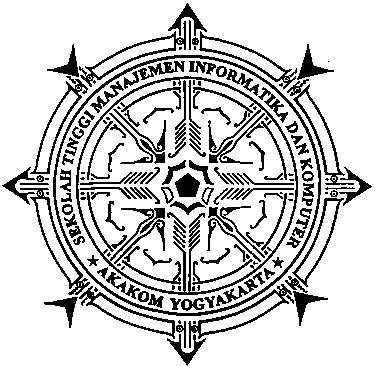 DISUSUN OLEH :HERRY PRATAMANo. Mhs	: 043310013Jurusan	: Teknik KomputerJenjang	: Diploma III (D3)SEKOLAH TINGGI MANAJEMEN INFORMATIKA DAN KOMPUTERAKAKOMYOGYAKARTA